Independent Reading Requirement- 2nd Quarter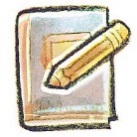 Assigned: November 2, 2017Due: Thursday, December 14thTitle: ______________________________________________________________ Author: __________________________________ Pages read: __________________ Rating of book (1-10): _____________ Academic honesty: By signing below, I am indicating that I read the book, and the information on this page is accurate: _______________________________________Directions: Use your resources (notes, outline, instruction, peer review, MrKnowlton.weebly.com, etc.) to write an argumentative essay persuading Mr. Knowlton to read your IRR novel. Be sure to follow the outline and include a counterargument. *Your essay will be scored using the FSA Rubric for Argumentative Writing.***Please attach this cover sheet to your final draft and submit on or before December 14th.